07 ноября  2014 года состоялась отчетно-выборная конференция  в Чаа-Хольской районной организации Профсоюза  работников народного образования и науки РФ по РТ.В работе конференции приняли участие правовой инспектор труда, юрист Инна Сафронова, технический инспектор труда Регионального отделения Профсоюза работников народного образования и науки РФ по РТ Марина Баклагина, заместитель председателя администрации Чаа-Хольского района по социальной политики Чодураа Болатовна.С докладом о деятельности районной организации Профсоюза выступила председатель районного комитета Кара-Сал Оксана Хуралчыевна. 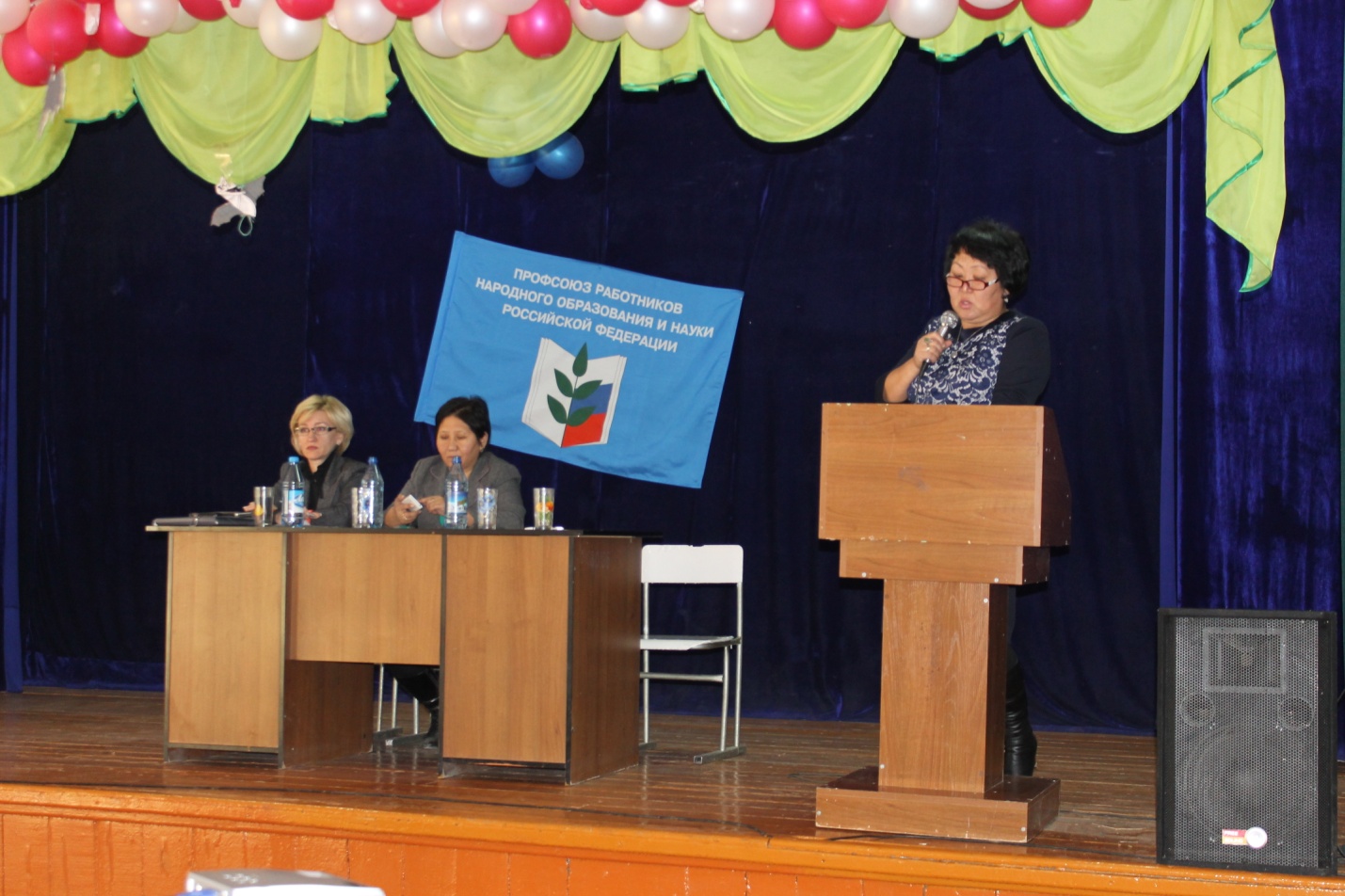 После доклада председателя районного комитета и председателя контрольно-ревизионной комиссии выступили делегаты конференции и приглашенные.
Работа районной профсоюзной организации признана удовлетворительной.По итогам открытого голосования единогласно председателем Чаа-Хольской районной организации Профсоюза работников народного образования и науки РФ избрана Хорлуу А.О..Поздравляем Аяну Эрес-ооловну  , желаем успехов в труде и активного участия в жизни профсоюзной организации!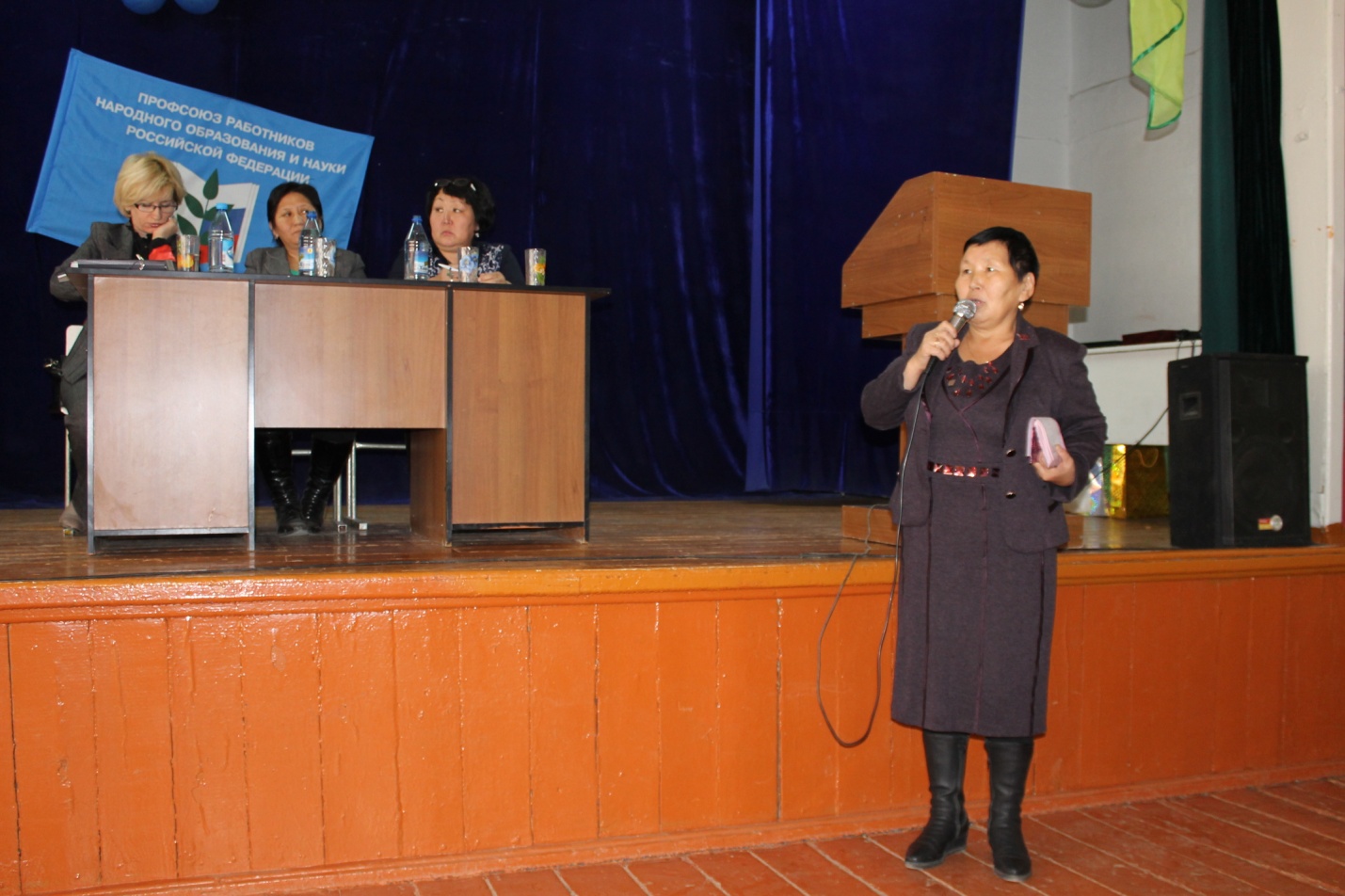 ( Карама С.К. – учитель начальных классов)( заместитель председателя администрации Чаа-Хольского района по социальной политики  Кенден Чодураа Болатовна).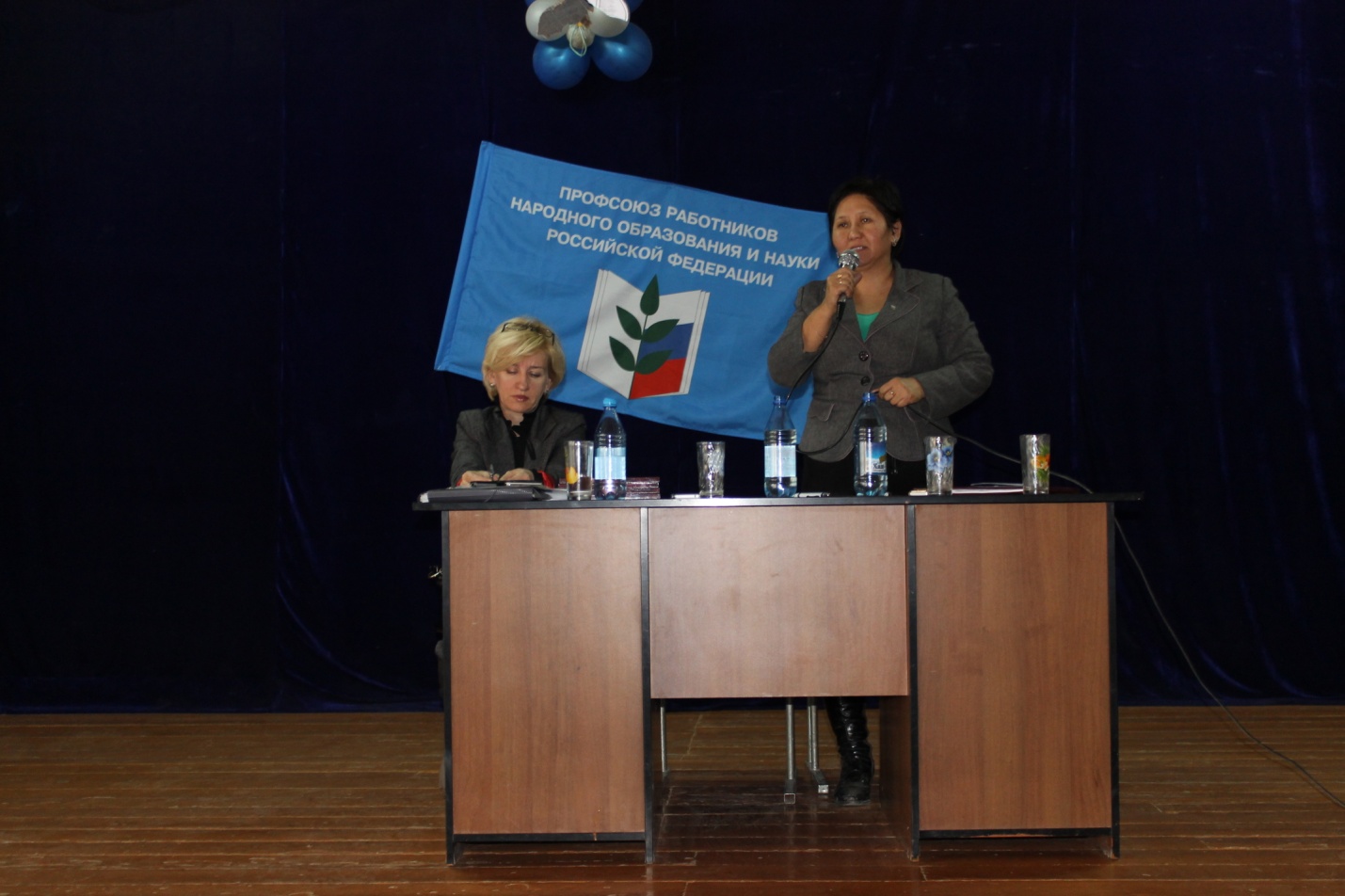 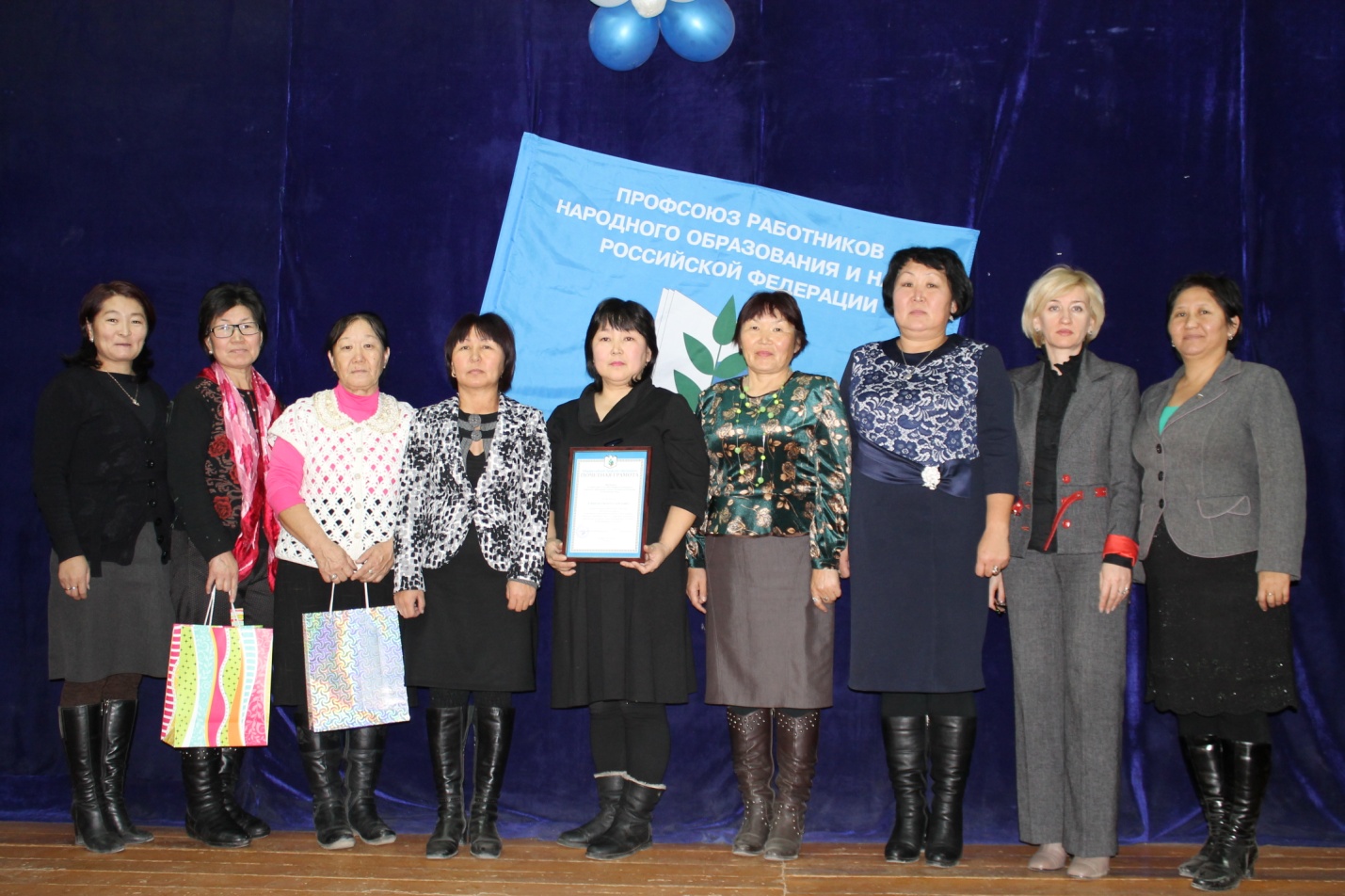 (Профсоюзные лидеры Чаа-Хольской районной организации Профсоюза)